Kokosmakronen met chocola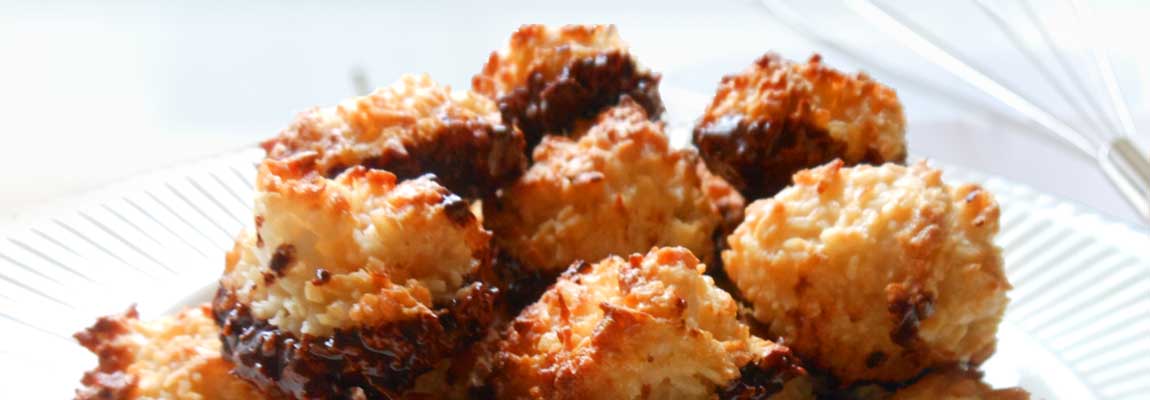 Ingrediënten:3                             eieren
150 gram            gemalen of geraspte kokos
3 eetlepels          agave  siroop
1 reep                   lovechock raw chocolade (suikervrij)Bereiden:Verwarm de oven voor op circa 180 °C.Leg de bakplaat alvast klaar en leg er bakpapier op.Pak een kom en klop de eieren goed los.Voeg de agave siroop toe en meng deze door de eieren Spatel vervolgens de geraspte kokos goed door het mengsel.Schep circa 9 bergjes op de beklede bakplaat met bakpapier
Bak in ca. 15-20 min. goudbruin. Haal de kokosmakronen uit de oven en laat deze afkoelen.Breek de Chocoladereep in stukken en laat deze in een kleine pan op laag vuur smelten, Roer regelmatig.Dompel de onderkant van de afgekoelde kokosmakronen een aantal keer goed in de chocola
en leg de koeken even in de koelkast zo dat de chocola kan harden.